  Schulbedarfszettel für die 1M NÖMS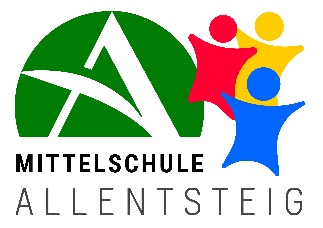 Die Hefte bitte unbeschriftet mitgeben – erledigen wir gemeinsam!1 Passfoto für den Schülerausweis (wird für das Jugendticket benötigt)2 Blöcke (A4, 1x liniert und 1x kariert)1 niedrige Schachtel für das Bankfach mit: 1 Packung (25 Stk.) Heftstreifen, Uhu oder Uhu Stick, Tixo, Schere1 Kopfhörer!Religion1 kariertes Heft, A4, 20 BlattDeutsch5 linierte Hefte A4 mit Korrekturrand, 20 Blatt1 liniertes Heft A4 mit Korrekturrand, 40 Blatt1Ordner, Trennblätter, linierte Blätter (für 4 Jahre)1 Collegeblock liniert mit KorrekturrandEnglisch5 linierte Hefte, A4, 20 Blatt (alle Hefte ohne Korrekturrand)1 Vokabelheft mit 1 Strich Mathematik3 karierte Hefte, A4, 20 Blatt (1 blauer + 1 roter Umschlag) 2 karierte Hefte, A4, 40 Blatt (+ 1 beliebiger Umschlag) (alle Hefte ohne Korrekturrand)2 kl. Geodreiecke, 1 Zirkel mit MittelradverstellungBiologie20 Blatt, linierte Einlageblätter A4, 1 dünne Ringmappe (2 Ringe)Geografie1 liniertes Heft, A4, 40 Blatt (ohne Korrekturrand)Musik1 Ordner (dick) mit Einlageblättern (für alle 4 Jahre) + Klarsichthüllen + 5 TrennblätterBildnerischeErziehung1 gr. Zeichenblock(A3), 1 Deckfarbenkasten (12 Farben), 2 Haarpinsel (dünn /Nr. 6 u. dick/Nr. 12), 2 Borstenpinsel (dünn/Nr. 8 u. dick/ Nr.18 od. 20),Malgefäß (Jogurtbecher), Filzstifte (10 Farben), 1 Schuhschachtel, Wachsmalstifte (wasserlöslich), Wachsmalstifte (nicht wasserlöslich),1 Maltuch, 1 Buntpapierblock A3, 1 Uhu, 1 Schere, 1 GeodreieckBei Farben und Stiften bitte auf Qualität (Markenprodukte) achten!Werken(technisch)1 Schürze od. ein altes Hemd,1 Klappbox, 1 Lappen (gut saugend), 1 Laubsägebogen, Laubsägeblätter (je 1 Packung grob und fein), 1 Holzleim (wasserfest), Schleifpapier (je 1 m grob und fein), 1 Schnellhefter, Einlageblätter, KlarsichthüllenWerken(textil)Wollreste, Häkelnadel (Nr. 3)3 Nähnadeln (spitz), Nähseide3 stumpfe Nadeln                                   SchuhschachtelStecknadeln1 SicherheitsnadelBewegung undSportTrainingsanzug (Jogginganzug), Turnhose, Turnleibchen, Sportsocken, Hallenschuhe mit hellbeiger (!!!) Sohle (mit abfärbenden Sohlen darf der Turnsaal nicht betreten werden) und Sportschuhe für draußen, Handtuch, Haarband (Mädchen)Digitale Grundbildung1 Ringmappe (A4), 30 Klarsichthüllen, Maus für PC, 1 USB-Stick